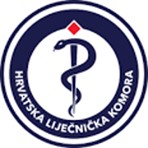 OBRAZAC PRIJAVEZA DODJELU NOVČANIH SREDSTAVA ZA STRUČNO USAVRŠAVANJE  ČLANOVA HRVATSKE LIJEČNIČKE KOMORE									Potpis člana Komore:  	 	 	 	 	 	 	 	_______________________________Početak prijave: 	 14. rujna 2018.Istek prijave: 	 15. listopada 2018.Predmet prijave:    Prijava za dodjelu sredstava za stručno usavršavanje članova Hrvatske liječničke komoreIME I PREZIME člana KomoreAdresa stanovanjaDatum rođenjaOIBBroj telefonae-mailKategorija kandidata za dodjelu novčanih sredstava(zaokružiti)BOLNIČKI LIJEČNIK                          GINEKOLOG U PRIMARNOJ ZDRASVSTVENOJ ZAŠTITIPEDIJATAR U PRIMARNOJ ZDRAVSTVENOJ ZAŠTITILIJEČNIK ZAPOSLEN U JAVNOZDRAVSTVENOJDJELATNOSTIBOLNIČKI LIJEČNIK                          GINEKOLOG U PRIMARNOJ ZDRASVSTVENOJ ZAŠTITIPEDIJATAR U PRIMARNOJ ZDRAVSTVENOJ ZAŠTITILIJEČNIK ZAPOSLEN U JAVNOZDRAVSTVENOJDJELATNOSTISpecijalizacija/subspecijalizacijaTočno radno mjesto zaposlenja (odjel/zavod/klinika)Zdravstvena ustanova zaposlenjaObrazloženje potrebe za stručnim usavršavanjem za koje član Komore traži novčanu potporu (najviše 150 riječi)Naziv, mjesto, datum i trajanje stručnog usavršavanjaOpis usavršavanja s jasnim opisom cilja usavršavanja te točnim opisom novih znanja i vještina koje planira steći (najviše 150 riječi)Postoji li adekvatno stručno usavršavanje u navedenom području u RH                           DA                               NE                           DA                               NEIznos u kunama i specifikacija novčanih sredstava koje član Komore traži za stručno usavršavanjeTrošak kotizacijeIznos u kunama i specifikacija novčanih sredstava koje član Komore traži za stručno usavršavanjeTrošak smještajaIznos u kunama i specifikacija novčanih sredstava koje član Komore traži za stručno usavršavanjeTrošak putaIznos u kunama i specifikacija novčanih sredstava koje član Komore traži za stručno usavršavanjeUKUPNOIznos u kunama i specifikacija novčanih sredstava koje član Komore osigurava iz drugih izvora za stručno usavršavanjeTrošak kotizacijeIznos u kunama i specifikacija novčanih sredstava koje član Komore osigurava iz drugih izvora za stručno usavršavanjeTrošak smještajaIznos u kunama i specifikacija novčanih sredstava koje član Komore osigurava iz drugih izvora za stručno usavršavanjeTrošak putaIznos u kunama i specifikacija novčanih sredstava koje član Komore osigurava iz drugih izvora za stručno usavršavanjeUKUPNOAktivno sudjelovanje u projektima HLK (navesti u kojim projektima)                           DA                               NE____________________________                           DA                               NE____________________________Ime i prezime ovlaštene osobe ustanove u kojoj je član Komore zaposlenPotpis ovlaštene osobe i pečat ustanove u kojoj je član Komore zaposlenMjesto i datum: 